SEMANA N°:ASIGNATURA: MatemáticaASIGNATURA: MatemáticaGUÍA DE APRENDIZAJEProfesor(a): Natalia Araya Nanjarí.GUÍA DE APRENDIZAJEProfesor(a): Natalia Araya Nanjarí.GUÍA DE APRENDIZAJEProfesor(a): Natalia Araya Nanjarí.Nombre Estudiante:Nombre Estudiante:Curso: 5° BásicoUnidad: 2. Longitudes, geometría e isométricas.Unidad: 2. Longitudes, geometría e isométricas.Unidad: 2. Longitudes, geometría e isométricas.Objetivo de Aprendizaje:  OA 18 Demostrar que comprenden el concepto de congruencia, usando la traslación, la reflexión y la rotación en cuadrículas y mediante sorftware geométrico.Objetivo de Aprendizaje:  OA 18 Demostrar que comprenden el concepto de congruencia, usando la traslación, la reflexión y la rotación en cuadrículas y mediante sorftware geométrico.Objetivo de Aprendizaje:  OA 18 Demostrar que comprenden el concepto de congruencia, usando la traslación, la reflexión y la rotación en cuadrículas y mediante sorftware geométrico.Recursos de aprendizaje a utilizar:Guía de trabajo.Hoja con cuadrícula.Lápiz grafito.Goma.Recursos de aprendizaje a utilizar:Guía de trabajo.Hoja con cuadrícula.Lápiz grafito.Goma.Recursos de aprendizaje a utilizar:Guía de trabajo.Hoja con cuadrícula.Lápiz grafito.Goma.Instrucciones:Las figuras congruentes son aquellas que tienen el mismo tamaño y la misma forma. ¿Cómo saber si una figura es congruente? _Puedes poner una figura sobre la otra y observar si coinciden exactamente. Es decir, si sus lados y ángulos correspondientes miden lo mismo.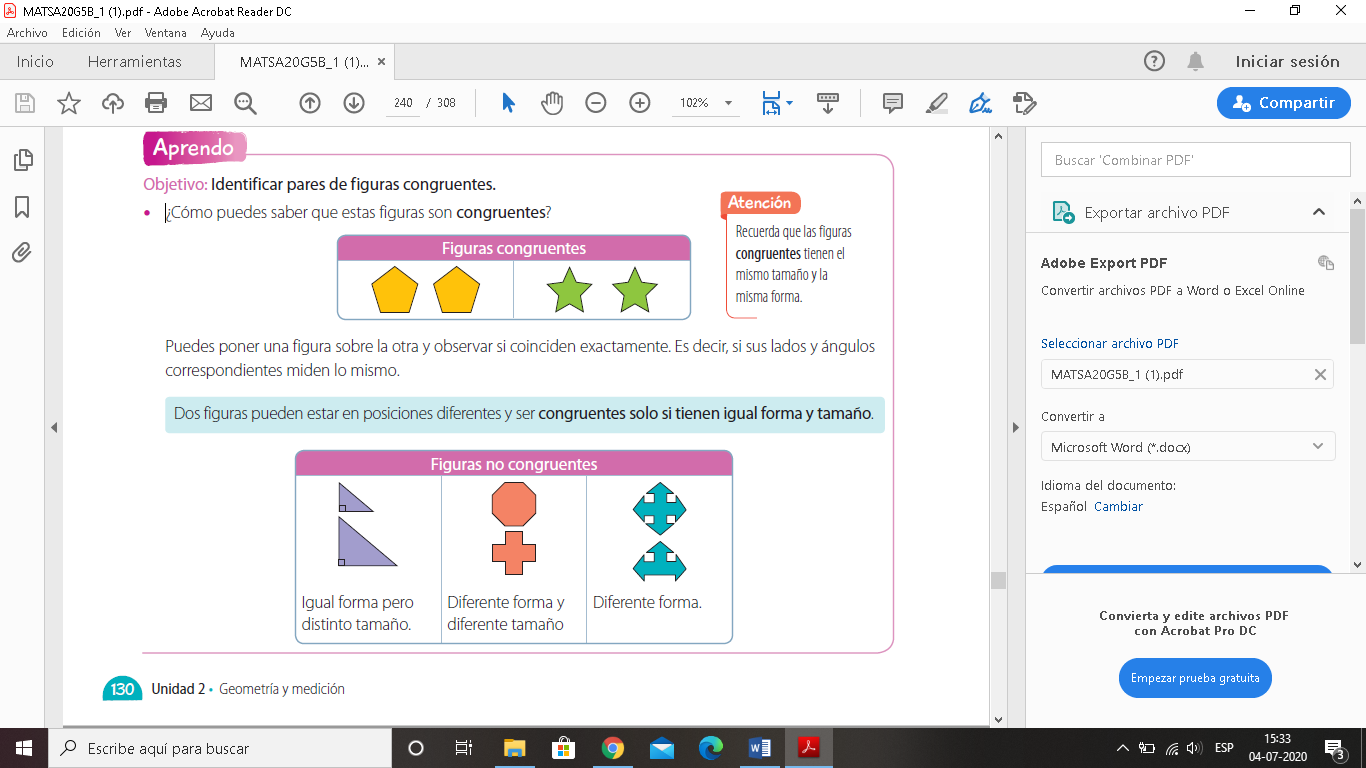 Es importante mencionar, que aun estando dos figuras en posiciones diferentes pueden ser congruentes, sólo si tienen igual forma y tamaño.Para comprender la congruencia de figuras planas, trabajaremos con transformaciones isométricas (traslación, reflexión y rotación).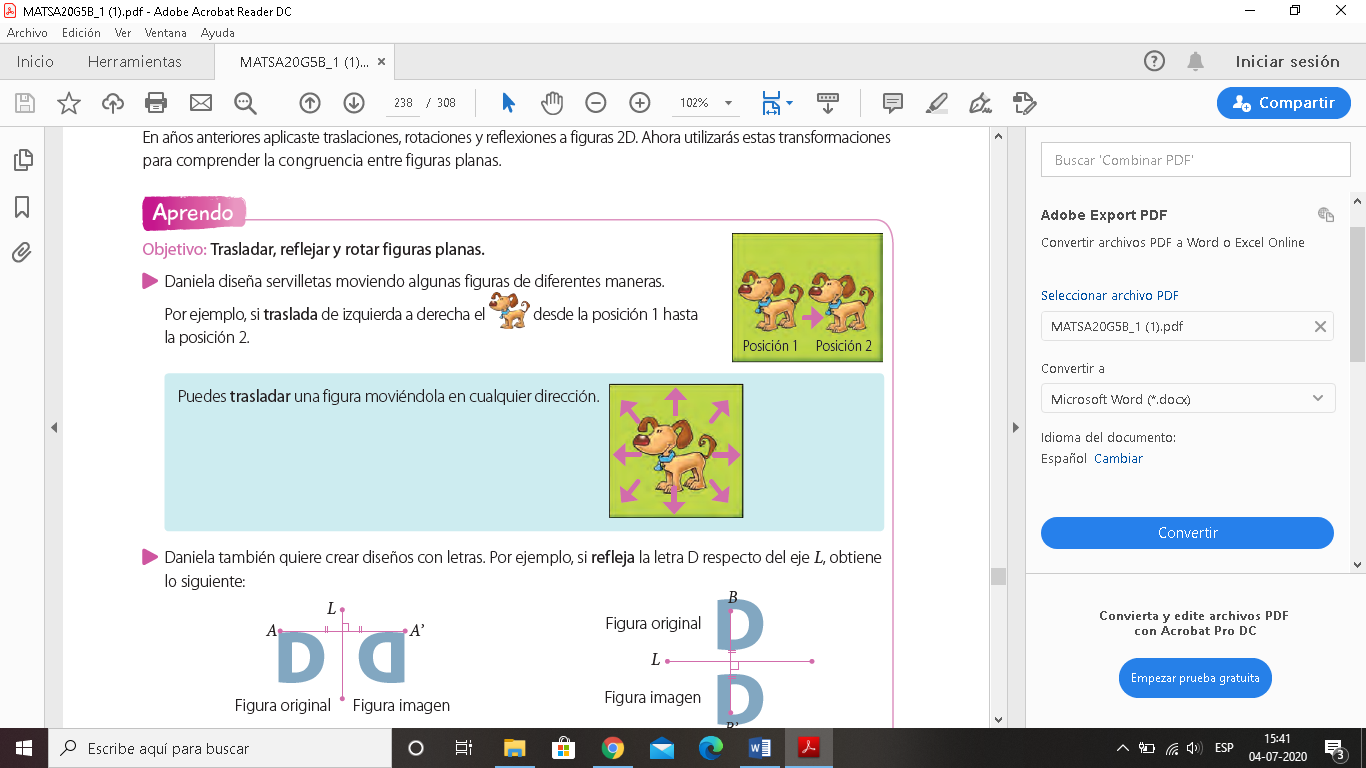 1) Puedes trasladar una figura moviéndola en cualquier dirección. 2) En la reflexión, como lo alude su nombre, es reflejar una imagen en relación a un eje. 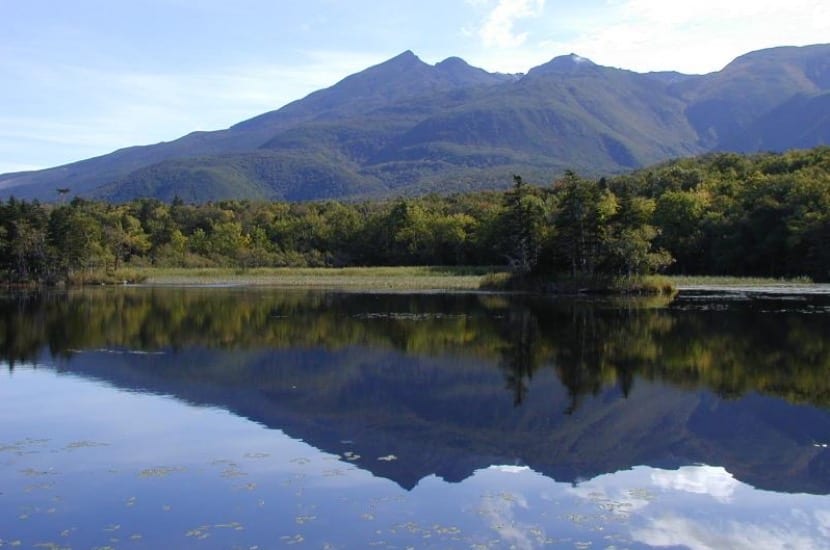 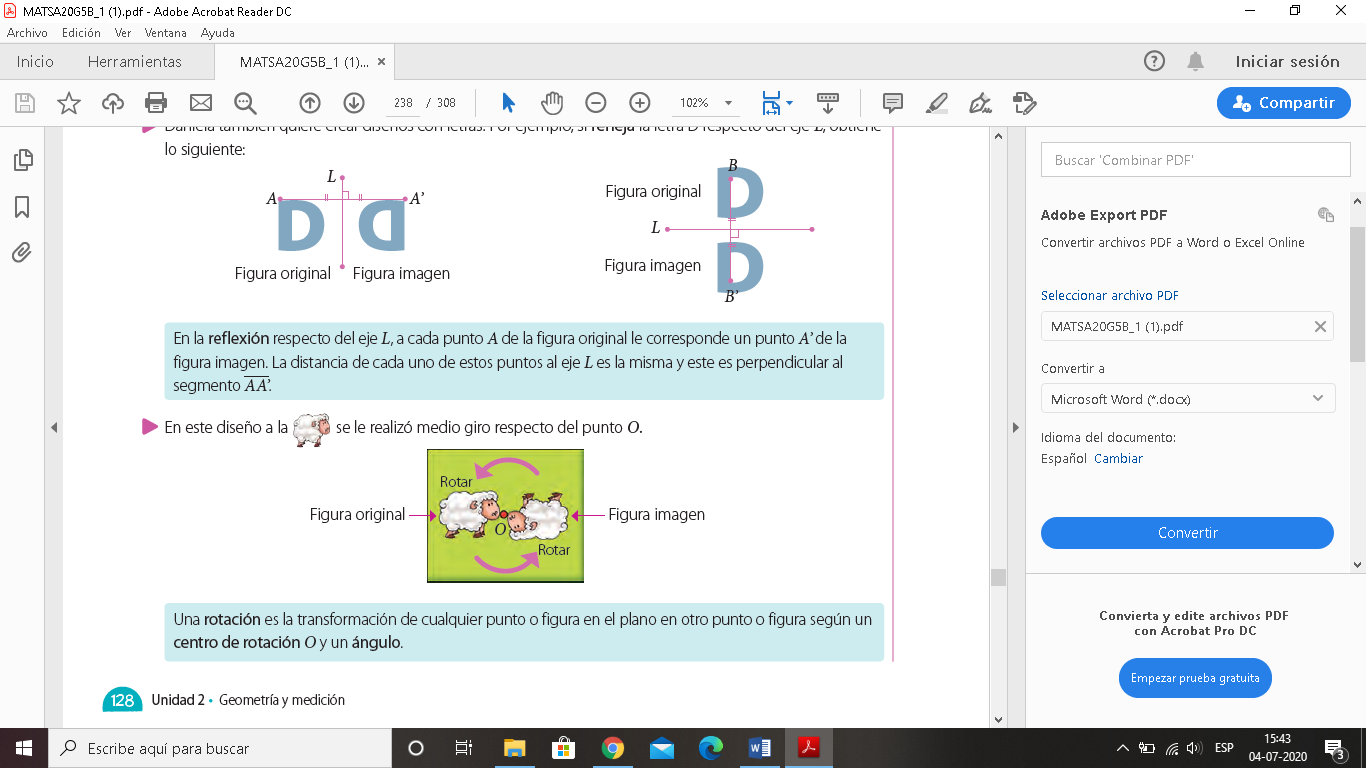 3) Una rotación (giro) es la transformación de cualquier punto o figura en el plano en otro punto o figura según un centro de rotación O y un ángulo.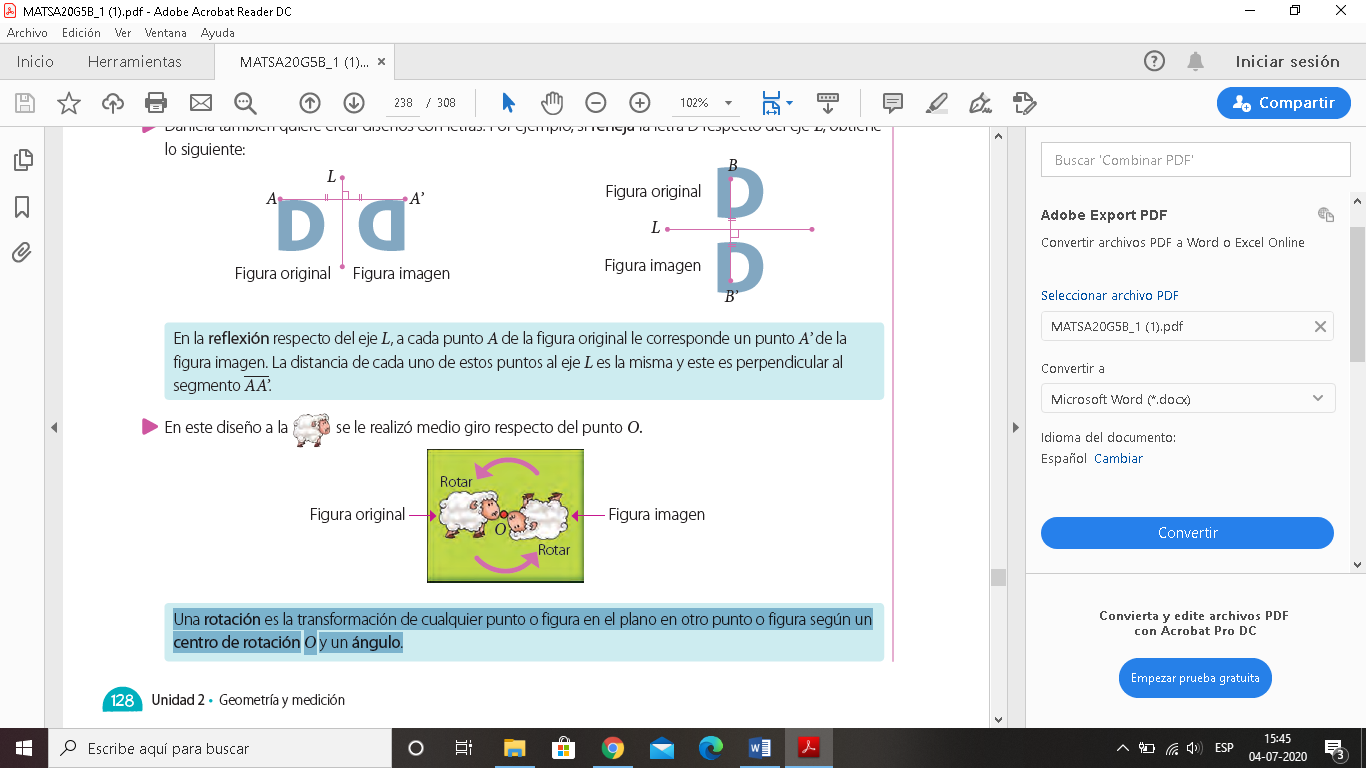 ¡Vamos a practicar! Reforcemos. Pinta del mismo color aquellas figuras congruentes.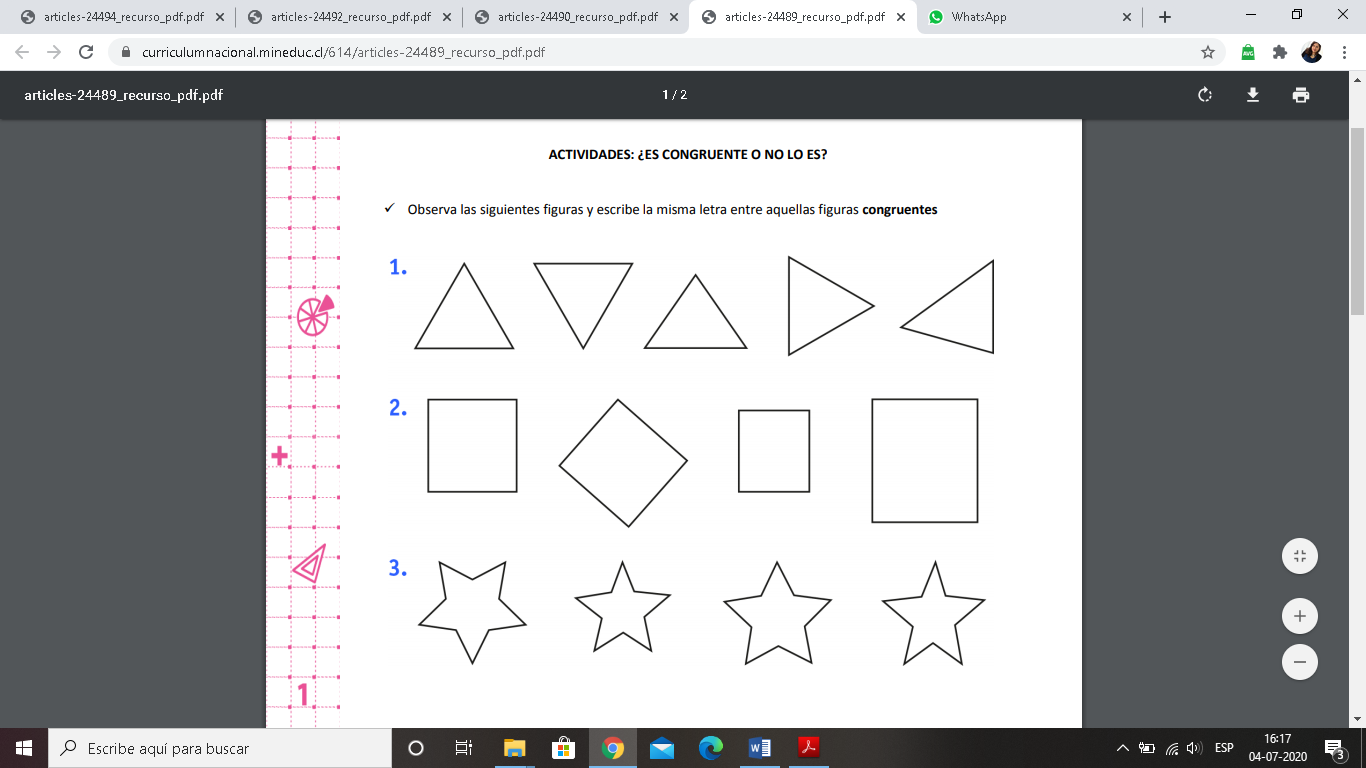 1) Identifica la transformación isométrica aplicada en cada caso, luego justifica tu clasificación.2) Esta parte del trabajo será utilizada para la construcción del lapbook indicado en la asignatura de Lenguaje y Comunicación. Para ello, elige una de las posturas de yoga que se muestran a continuación.Utiliza la primera cuadrícula para pegar la figura inicial y las tres cuadrículas restantes para aplicar (dibujar) traslación, reflexión y rotación de la imagen seleccionada. Finalmente, recórtalas y pégalas en el lapbook.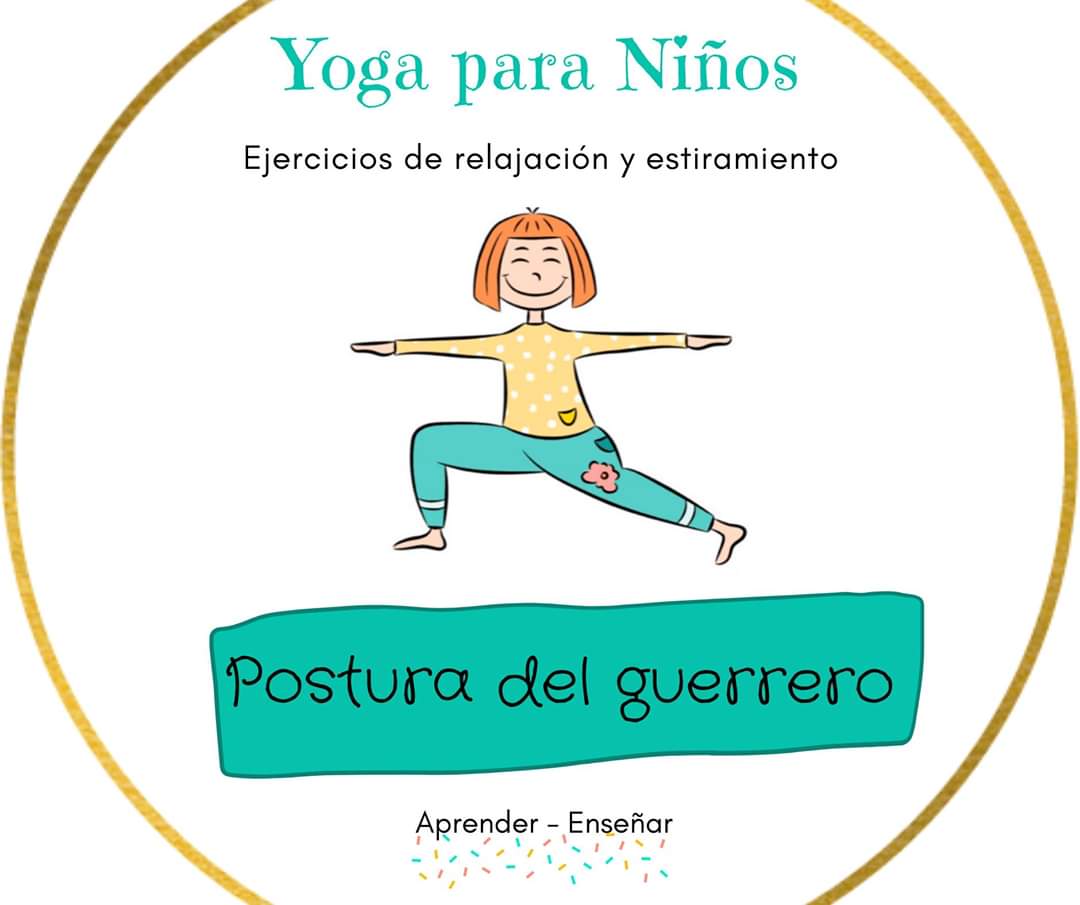 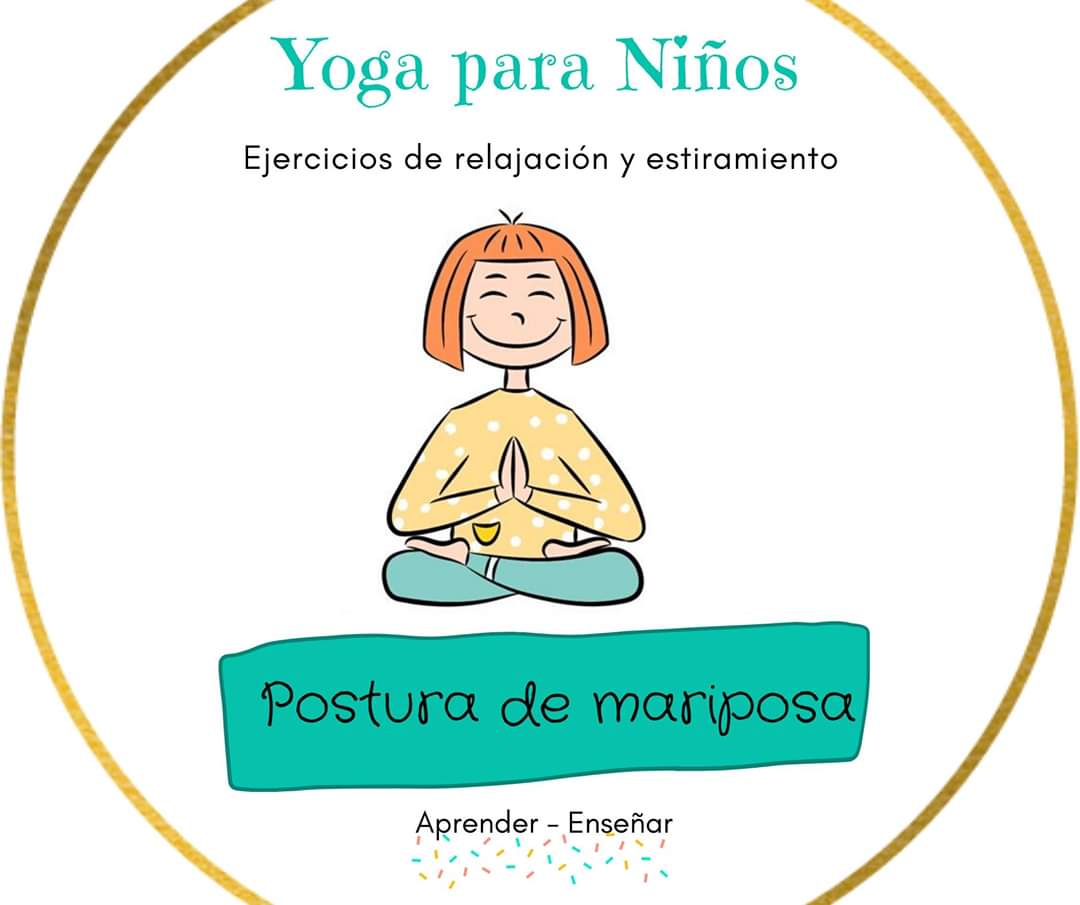 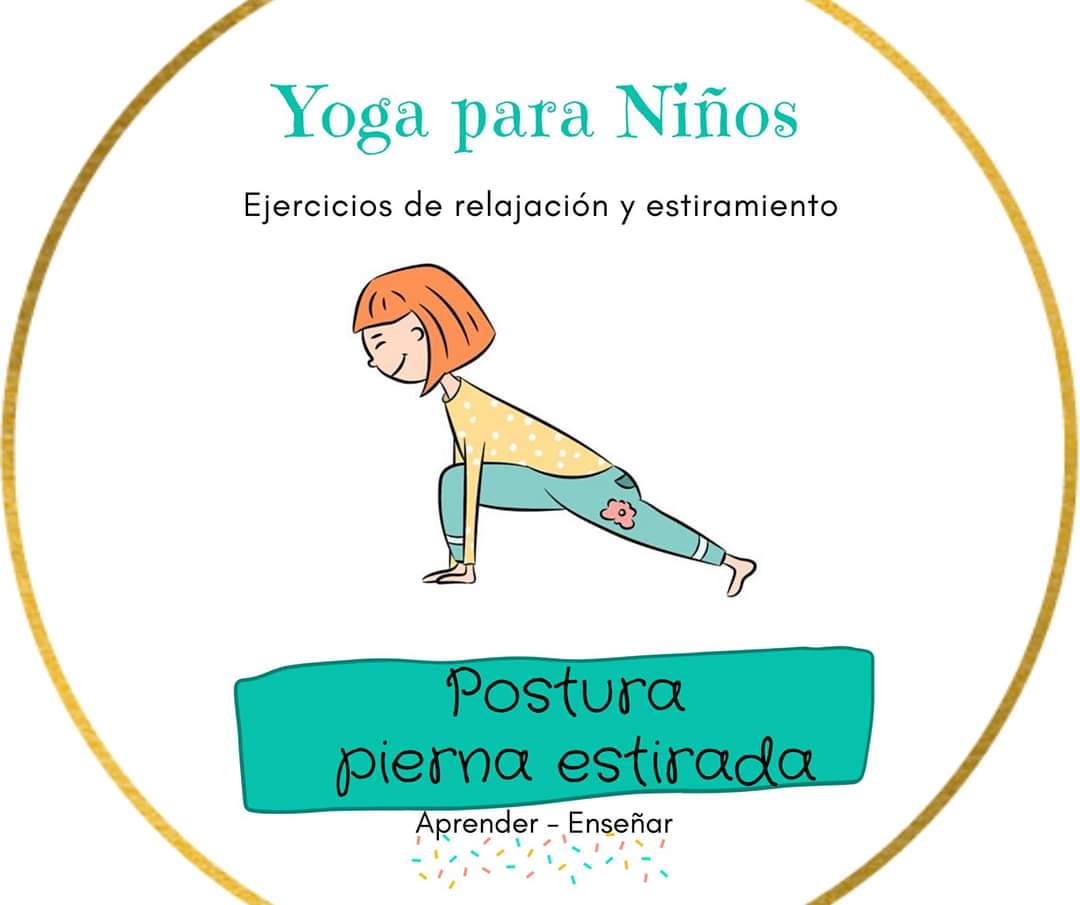 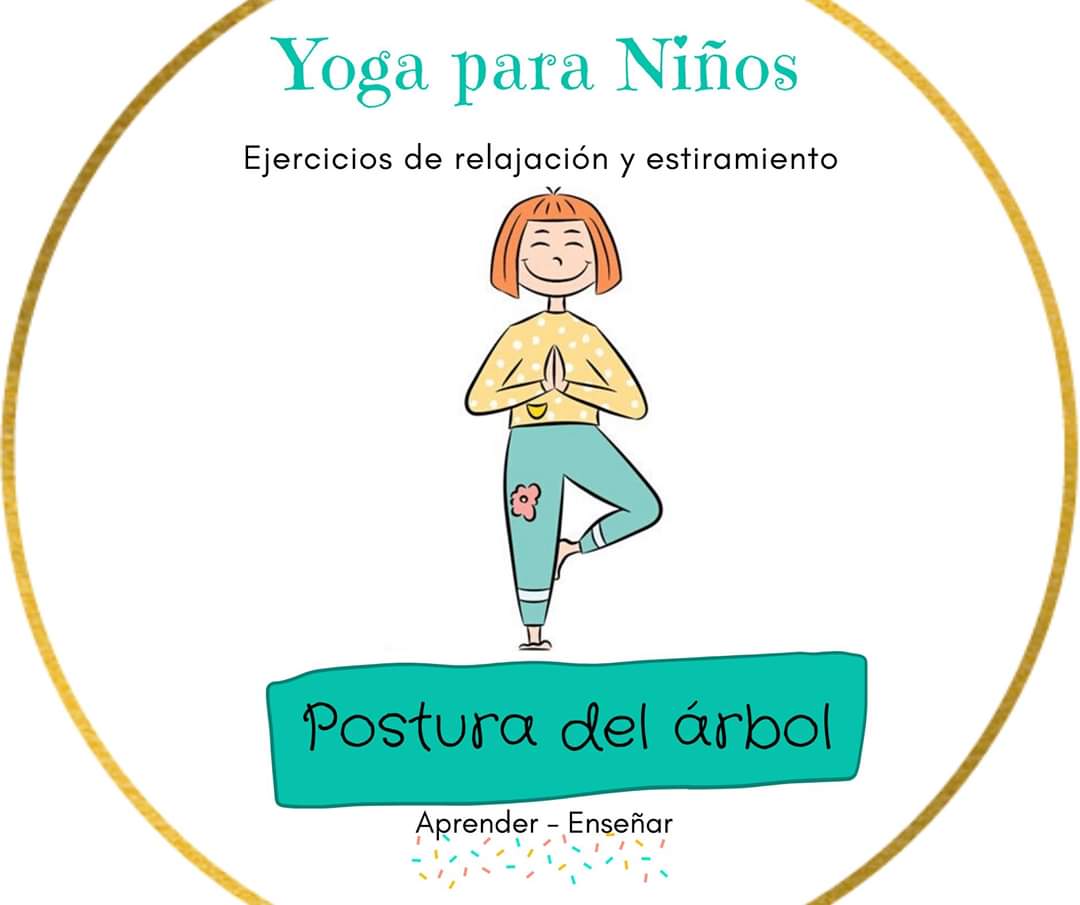 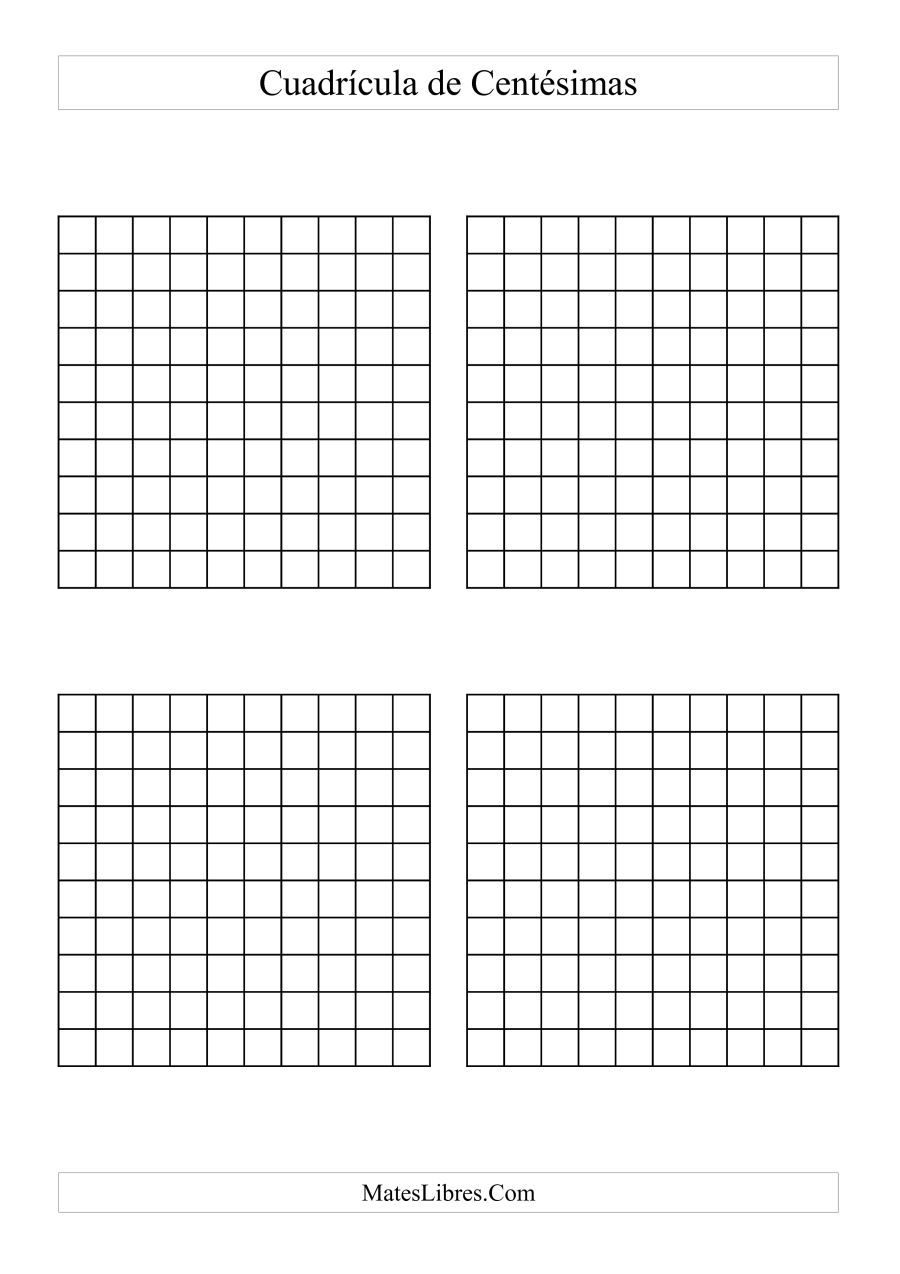 Instrucciones:Las figuras congruentes son aquellas que tienen el mismo tamaño y la misma forma. ¿Cómo saber si una figura es congruente? _Puedes poner una figura sobre la otra y observar si coinciden exactamente. Es decir, si sus lados y ángulos correspondientes miden lo mismo.Es importante mencionar, que aun estando dos figuras en posiciones diferentes pueden ser congruentes, sólo si tienen igual forma y tamaño.Para comprender la congruencia de figuras planas, trabajaremos con transformaciones isométricas (traslación, reflexión y rotación).1) Puedes trasladar una figura moviéndola en cualquier dirección. 2) En la reflexión, como lo alude su nombre, es reflejar una imagen en relación a un eje. 3) Una rotación (giro) es la transformación de cualquier punto o figura en el plano en otro punto o figura según un centro de rotación O y un ángulo.¡Vamos a practicar! Reforcemos. Pinta del mismo color aquellas figuras congruentes.1) Identifica la transformación isométrica aplicada en cada caso, luego justifica tu clasificación.2) Esta parte del trabajo será utilizada para la construcción del lapbook indicado en la asignatura de Lenguaje y Comunicación. Para ello, elige una de las posturas de yoga que se muestran a continuación.Utiliza la primera cuadrícula para pegar la figura inicial y las tres cuadrículas restantes para aplicar (dibujar) traslación, reflexión y rotación de la imagen seleccionada. Finalmente, recórtalas y pégalas en el lapbook.Instrucciones:Las figuras congruentes son aquellas que tienen el mismo tamaño y la misma forma. ¿Cómo saber si una figura es congruente? _Puedes poner una figura sobre la otra y observar si coinciden exactamente. Es decir, si sus lados y ángulos correspondientes miden lo mismo.Es importante mencionar, que aun estando dos figuras en posiciones diferentes pueden ser congruentes, sólo si tienen igual forma y tamaño.Para comprender la congruencia de figuras planas, trabajaremos con transformaciones isométricas (traslación, reflexión y rotación).1) Puedes trasladar una figura moviéndola en cualquier dirección. 2) En la reflexión, como lo alude su nombre, es reflejar una imagen en relación a un eje. 3) Una rotación (giro) es la transformación de cualquier punto o figura en el plano en otro punto o figura según un centro de rotación O y un ángulo.¡Vamos a practicar! Reforcemos. Pinta del mismo color aquellas figuras congruentes.1) Identifica la transformación isométrica aplicada en cada caso, luego justifica tu clasificación.2) Esta parte del trabajo será utilizada para la construcción del lapbook indicado en la asignatura de Lenguaje y Comunicación. Para ello, elige una de las posturas de yoga que se muestran a continuación.Utiliza la primera cuadrícula para pegar la figura inicial y las tres cuadrículas restantes para aplicar (dibujar) traslación, reflexión y rotación de la imagen seleccionada. Finalmente, recórtalas y pégalas en el lapbook.